Name _____________________________________ Introduction to imaginary numbers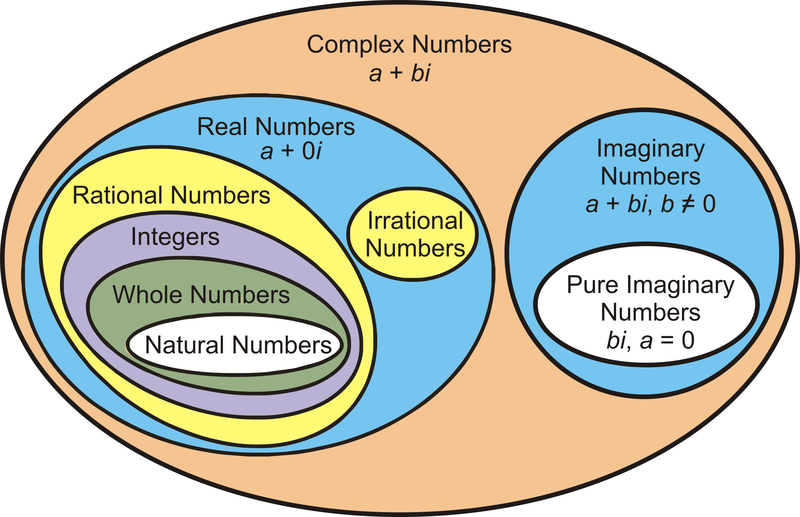 A complex number is of the form a + bi, where a is the real number and bi is the imaginary number. Simplify negative square roots:Rewrite  as Break down the perfect square if necessary, and simplifyAdd or subtract. Write your final answer in the form a + bi.How can we compute higher powers of I without extending the table?Use properties of exponents and the above table to multiplyName __________________________________________________ Intro to imaginary numbersi2 = -1-4(4 + 7i) + (2 – 3i)(5 – 2i) – (7 – 6i)(3 + i) + (-4 – 2i)(9 + ) + (-2 + (9 + ) + (-2 + (8 -  -  (2 + )(2 +  + (5 - )i1i5i2i6i3i7i4i8I20I37I203I625i(9i)-8i(4i)3i(2i)(5i) (3 + 2i)(5 + 3i)(3 – i)(3 + i)(2 – 5i)(5 – 2i)-2(1 + 5i) + (1 – 5i)(3 + 2i) – (3 + 2i)(2 + 6i) – (7 + 9i)(3 + 3i) – (8 – 3i)(5 + 4i) – (-1 – 2i)(6 – 8i) + (4 – 5i)(3 + i) + (3 + i)(-1 – 7i) + (-4 – 3i)(2 + ) + (-3 + )(4 + ) – (-5 - ) (4 + ) + (6 - (8 + ) – (3 + )(3 + ) + (12 + )(2 + ) – (4 - ) (2 + ) + (3 + )(-1 + ) + (-1 - i29i47i78i44 (3i)(3i)(4i)2(-3i)(8i)(2i)(4i)(6i)4(5i)4i(5i)(3i2)(4i2)-5i(5i)(3 + 6i)(3 – 6i)(3 + i)(9 – 3i)(2 + 3i)(4 + 7i)(2 – 5i)(3 – 6i)